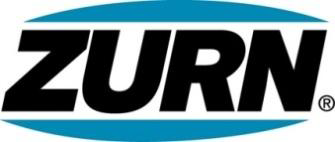 FOR IMMEDIATE RELEASE 				        FOR MORE INFORMATIONDATE:  December 17, 2013 				        Christine Verdecchia        Director of Communications                                                                                                         Christine.Verdecchia@zurn.com                                                                                                          814-875-1283PHOTO: http://lopressroom.com/Zurn/Ken-Clark Zurn Industries Promotes Ken Clark to International Managing Director/GMSupports Acquisition of Australia-based Specialized Plumbing Products CompanyERIE, PA – Zurn Industries, LLC announces the promotion of Ken Clark to International Managing Director/General Manager. This promotion expands his role from International Sales Director to include responsibility for the recently acquired LWG Plumbing Specialties (LWG), based in Australia.In September 2013, Zurn’s parent corporation, Rexnord, purchased the assets of LWG, a leading provider of plumbing solutions for the non-residential construction market in Australia. For more than 20 years, LWG has been a distributor of Zurn brand products, including stainless steel fixtures, tapware, backflow prevention devices, pressure reducing valves, and flushing systems.“Zurn continues to successfully expand its sales and markets outside of North America,” stated Craig Wehr, Zurn President. “Ken’s leadership, extensive knowledge of international markets, and passion to win will continue to benefit Zurn’s global growth strategy.”“We are excited to move forward with LWG after a 20-year relationship as a distributor in the Australian market,” said Ken. “Expanding our portfolio of Zurn products within LWG’s extensive warehouse network throughout the continent allows us to further penetrate the commercial construction market.”  Clark has been with Zurn for four years. His background includes more than 25 years in the plumbing manufacturing industry leading domestic and international sales/marketing, product development and design. Clark is a graduate of the University of Delaware with a Bachelor of Arts degree in Biopsychology.About Zurn IndustriesZurn Industries, LLC is a recognized leader in commercial, municipal, and industrial markets.  Zurn manufactures the largest breadth of engineered water solutions in the industry, including a wide spectrum of sustainable plumbing products. Zurn delivers total building solutions for new construction and retrofit applications that enhance any building’s environment.  For more information, visit www.zurn.com.About RexnordHeadquartered in Milwaukee, Wisconsin, Rexnord is comprised of two strategic platforms, Process & Motion Control and Water Management, with approximately 7,300 employees worldwide. The Process & Motion Control platform designs, manufactures, markets and services specified, highly-engineered mechanical components used within complex systems. The Water Management platform designs, procures, manufactures and markets products that provide and enhance water quality, safety, flow control and conservation. For more information, visit www.rexnord.com.Cautionary Statement on Forward-Looking StatementsInformation in this release may involve outlooks, expectations, beliefs, plans, intentions, strategies or other statements regarding the future, which are forward-looking statements. These forward-looking statements involve risks and uncertainties. All forward-looking statements included in this release are based upon information available to Rexnord as of the date of the release, and Rexnord assumes no obligation to update any such forward-looking statements. The statements in this release are not guarantees of future performance, and actual results could differ materially from current expectations. Numerous factors, such as Rexnord's ability to integrate the LWG business and operations into Rexnord and the potential disruptions inherent in any acquisition, could cause or contribute to such differences. Please refer to "Risk Factors" and "Cautionary Notice Regarding Forward-Looking Statements" in Rexnord's Form 10-K for the fiscal year ended March 31, 2013 as well as Rexnord's annual, quarterly and current reports filed on Forms 10-K, 10-Q and 8-K from time to time with the Securities and Exchange Commission for a further discussion of the factors and risks associated with the business.# # #